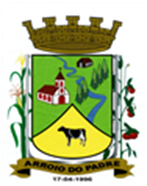 ESTADO DO RIO GRANDE DO SULMUNICÍPIO DE ARROIO DO PADREGABINETE DO PREFEITOMensagem 44/2017ACâmara Municipal de VereadoresSenhor PresidenteSenhores Vereadores            Mais uma adequação orçamentária impõe ao Poder Executivo a elaboração de projeto de lei no qual busca autorização legislativa para abrir Crédito Adicional Especial no orçamento municipal vigente.	Após cumprimenta-los, cumpre informar que o Crédito Adicional Especial de que trata o projeto de lei 44/2017, que ora lhes encaminho, visa adequar o orçamento municipal para o município poder proceder de forma correta quanto à devolução de recursos ao Estado do Rio Grande do Sul, Programa PEATE, não aplicados em 2016, não havendo a possibilidade de reprograma-los em 2017.          Segue em anexo cópia do demonstrativo de superávit confirmando a existência dos recursos financeiros conforme informado e cópia do Memorando nº 19/2017 da Secretaria de Educação, Cultura, Esporte e Turismo.          Peço a esta Casa, atenção especial para que em regime de urgência apreciem o presente projeto de lei.          Nada mais para o momento.	Atenciosamente.Arroio do Padre, 27 de fevereiro de 2017. Leonir Aldrighi BaschiPrefeito MunicipalAo Sr.Rui Carlos PeterPresidente da Câmara Municipal de VereadoresArroio do Padre/RSESTADO DO RIO GRANDE DO SULMUNICÍPIO DE ARROIO DO PADREGABINETE DO PREFEITOPROJETO DE LEI Nº 44 DE 27 DE FEVEREIRO DE 2017.Autoriza o Município de Arroio do Padre a realizar abertura de Crédito Adicional Especial no Orçamento Municipal de 2017.Art. 1° Fica autorizado o Município de Arroio do Padre, Poder Executivo a realizar abertura de Crédito Adicional Especial no Orçamento do Município para o exercício de 2017, no seguinte programa de trabalho e respectivas categorias econômicas e conforme a quantia indicada:04 – Secretaria de Educação, Cultura, Esporte e Turismo04 – Manutenção das Atividades do Ensino Médio12 – Educação362 – Ensino Médio0103 – Educar Sempre é Importante2.414 – Colaborar no Acesso do Ensino Médio3.3.30.93.00.00.00 – Indenizações e Restituições. R$ 2.932,82 (nove mil, novecentos e trinta e dois reais e oitenta e dois centavos)Fonte de Recurso: 1001 – Convênio Transporte EscolarArt. 2° Servirão de cobertura para o Crédito Adicional Especial de que trata o art. 1° desta Lei, recursos provenientes do superávit financeiro verificado no exercício de 2016 na Fonte de Recurso 1001 – Convênio Transporte Escolar, no valor de R$ 2.932,82 (nove mil, novecentos e trinta e dois reais e oitenta e dois centavos).Art. 3° Esta Lei entra em vigor na data de sua publicação.Arroio do Padre, 27 de fevereiro de 2017.Visto Técnico: Loutar PriebSecretário de Administração, Planejamento,Finanças, Gestão e Tributos         Leonir Aldrighi BaschiPrefeito Municipal